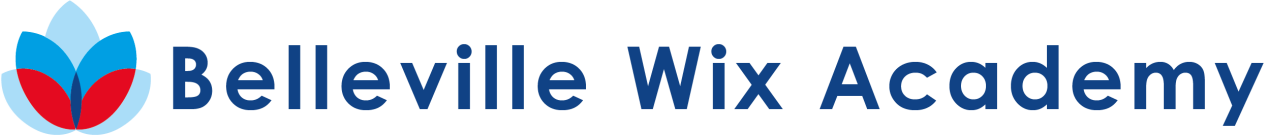 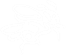 Maths PolicyPrinciplesAt Belleville Wix Academy, maths teaching:follows the concrete-pictorial-abstract (CPA) approach to concept learningis centred on problem solvingis differentiated through questioning, support, consolidation and deepeningis precise in language expectationsensures children deepen concept learning and reach an understanding of the abstract2.0 PracticeChildren will:self-correct and respond to feedback using green penparticipate in partnered talk during every lessonuse manipulatives to ensure the understanding of new conceptsuse the concrete–pictorial–abstract approach complete different types of questions in their workbooks to show their learningaccess consolidation and deepening activities in their maths booksTeachers will:recap previous learning at the beginning of each lesson actively bring discussions back to draw a conclusion – diverge to convergeassess at every step within the lesson -  ‘teach it, assess it’ teach with appropriate pace model precise use of languageensure active participation from all childrenuse the work book and the maths book as non-negotiablesuse question stems to ensure differentiationgive time for children to respond to feedbackcorrect spellings of no more than three maths words cover all of their year group’s objectivesguide children’s understanding ultimately to the abstractinclude factual fluency within lessonsuse transition chants or songs from Reception to Year TwoCover teachers will:  follow class plansnote those children who have struggled with concept learning.3.0 Related policies and resourcesRefer to the feedback policy for guidance on marking Refer to the transitions guidance for songs and chantsUse the overview and lesson structure guidance to ensure coverage.